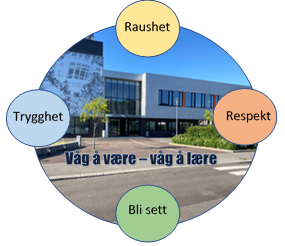 Bading i Lygna-  januar 2023 ! 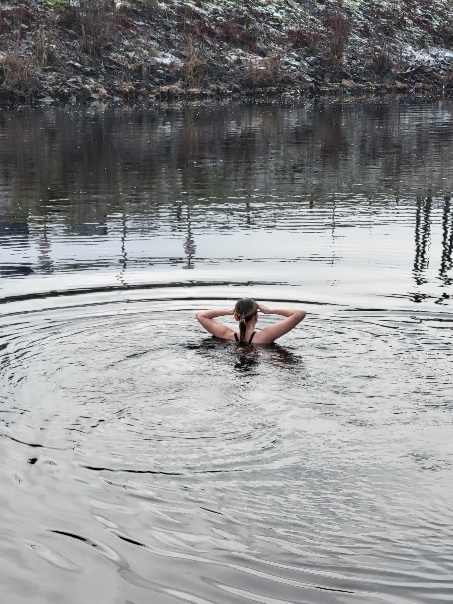 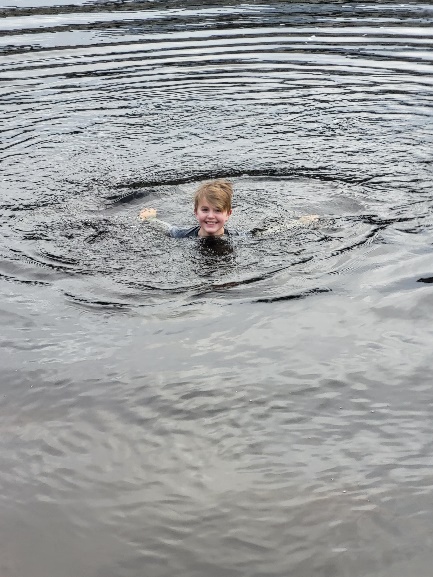 En positiv og sporty gjeng på 8 trinn. Pusher grenser sammen 👍😎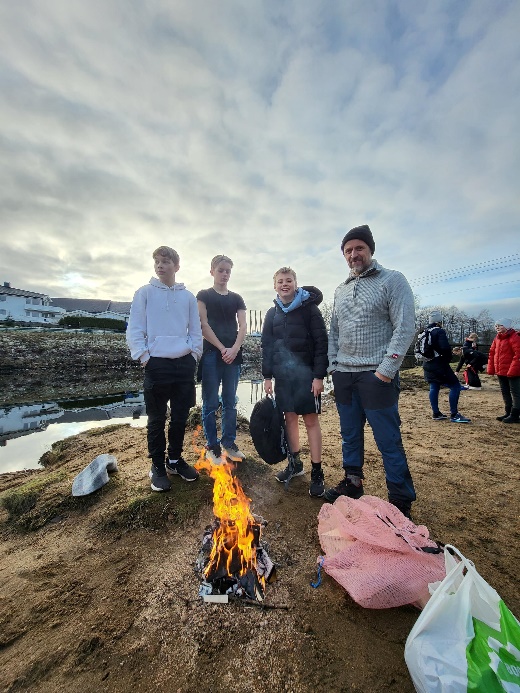 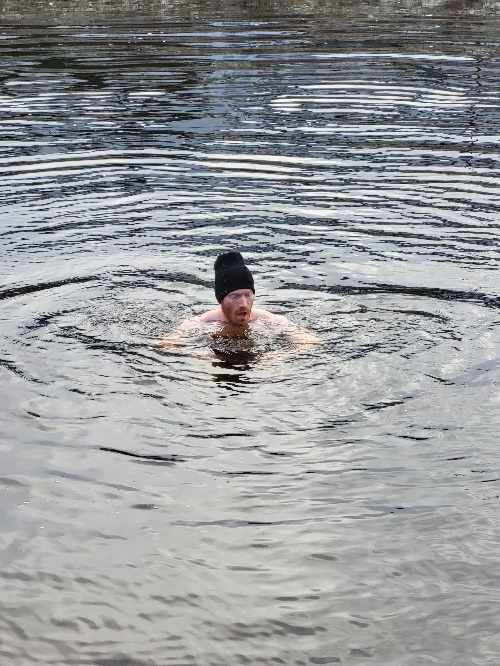 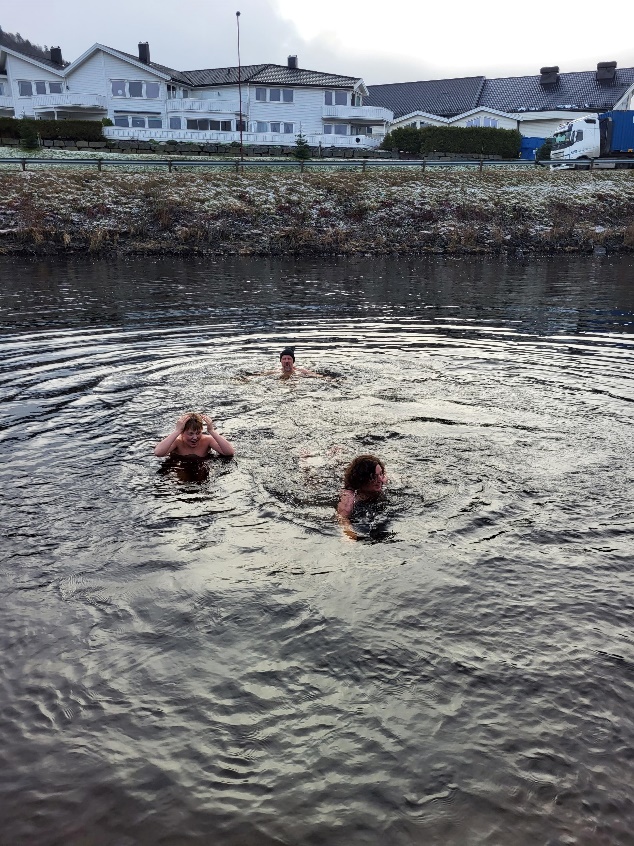 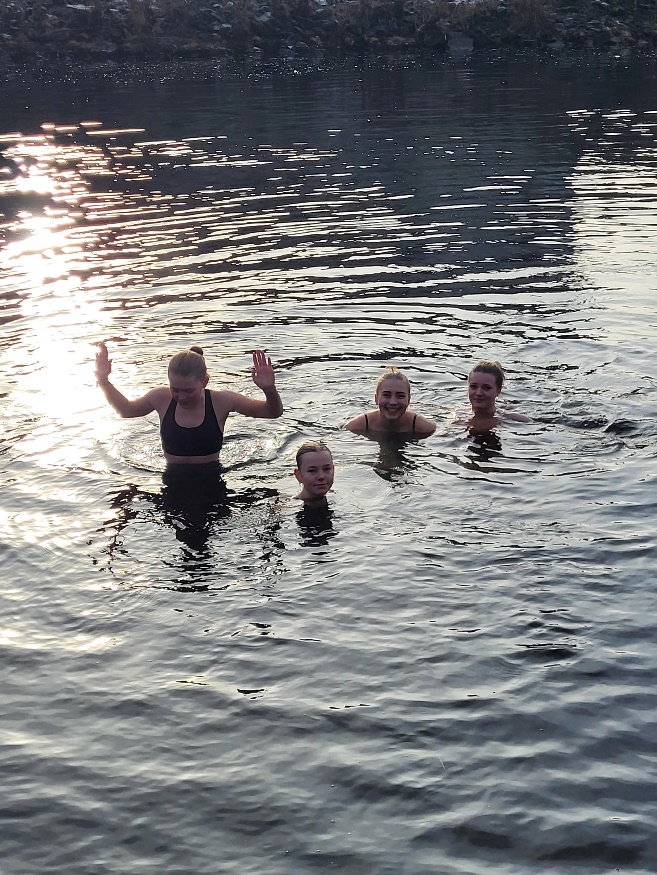 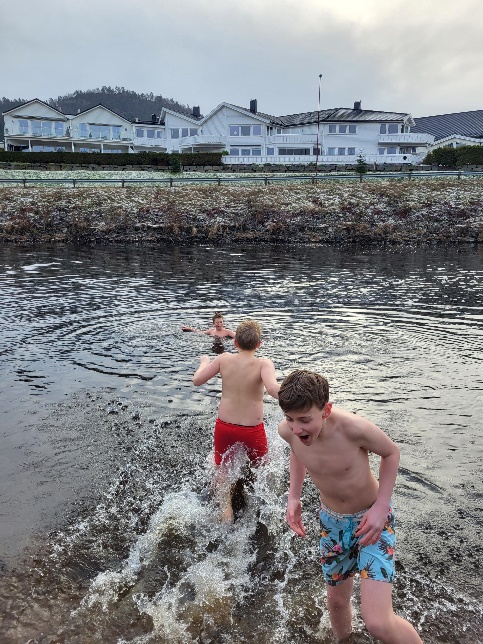 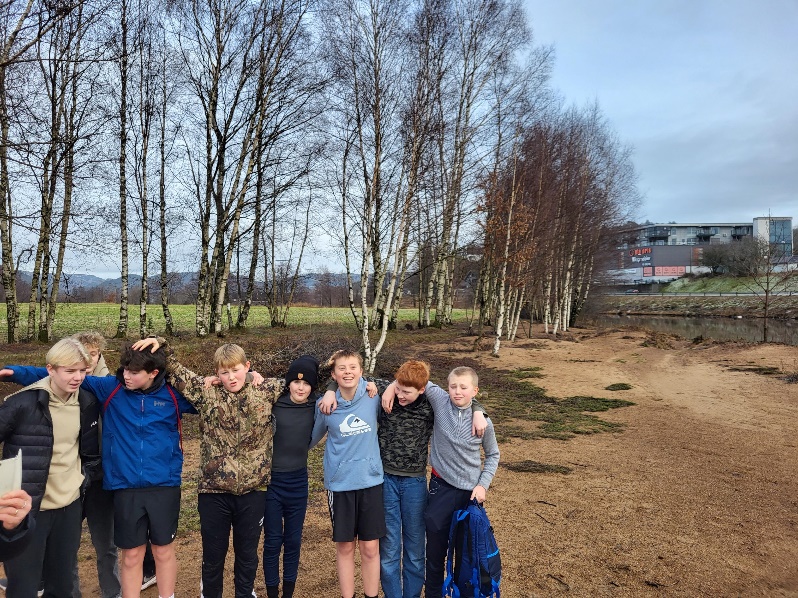 